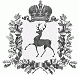 АДМИНИСТРАЦИЯ СТАРОРУДКИНСКОГО СЕЛЬСОВЕТА ШАРАНГСКОГО МУНИЦИПАЛЬНОГО РАЙОНА НИЖЕГОРОДСКОЙ ОБЛАСТИПОСТАНОВЛЕНИЕ31.01.2019											№1О постоянно действующей комиссии по определению мест размещения контейнерных площадок для сбора ТКО на территории Старорудкинского сельсоветаВ соответствии Федеральными законами от 06.10.2003 № 131-ФЗ «Об общих принципах организации местного самоуправления в Российской Федерации», от 24.06.1998 № 89-ФЗ «Об отходах производства и потребления», СанПин 2.1.2.2654-10 «Санитарно – эпидемиологические правила и нормативы», утверждёнными постановлением Главного государственного санитарного врача Российской Федерации от 10 июня 2010 года № 64, Правила благоустройства Старорудкинского сельсовета, утверждёнными решением сельского Совета Старорудкинского сельсовета от 16.12.2014 г. №23 «Об утверждении правил санитарного содержания и благоустройства территории Старорудкинского сельсовета Шарангского муниципального района Нижегородской области», а так же Устава Старорудкинского сельсовета, администрация Старорудкинского сельсовета постановляет:1. Утвердить Состав постоянно действующей комиссии по определению мест размещения контейнерных площадок для сбора твёрдых коммунальных отходов на территории Старорудкинского сельсовета (Приложение №1)2. Утвердить Положение о постоянно действующей комиссии по определению мест размещения контейнерных площадок для сбора ТКО на территории Старорудкинского сельсовета (Приложение №2)3. Обнародовать настоящее постановление в сети Интернет на официальном сайте администрации Шарангского муниципального района Нижегородской области в разделе «сельские поселения - администрация Старорудкинского сельсовета».4. Контроль за исполнением настоящего постановления оставляю за собой5. Настоящее постановление вступает в силу с момента его подписания.Глава администрации						А.В.ЛежнинаПриложение №1к постановлению администрацииСтарорудкинского сельсоветаШарангского муниципального района Нижегородской областиот 31.01.2019 №1СОСТАВпостоянно действующей комиссии по определению мест размещения контейнерных площадок для сбора твердых коммунальных отходов Председатель комиссии:Глава администрации Старорудкинского сельсовета -Лежнина А.В.;Секретарь комиссии:Специалист администрации сельского поселения – Клешнина Е.В.;Члены комиссии:Председатель сельского Совета - Лежнина Н.Н.Депутат сельского совета Старорудкинского сельсовета – Колбина Л.М.Представитель регионального оператора по обращению с ТКО (по согласованию)Представитель собственников помещений (по согласованию).Приложение №2к постановлению администрацииСтарорудкинского сельсовета Шарангского муниципального района Нижегородской областиот 31.01.2019 №1ПОЛОЖЕНИЕо постоянно действующей комиссии по определению мест размещения контейнерных площадок для сбора ТКО территории сельского поселения1.Общие положения 1.1. Комиссия по определению мест размещения контейнерных площадок для сбора ТКО на территории Старорудкинского сельсовета (далее по тексту – Комиссия) является постоянно действующим коллегиальным органом для рассмотрения вопросов, касающихся определения мест размещения контейнерных площадок для сбора ТКО на территории Старорудкинского сельсовета.  1.2. В своей деятельности Комиссия руководствуется Жилищным кодексом Российской Федерации, Градостроительным кодексом Российской Федерации, Федеральными законами от 24.06.1998 года № 89-ФЗ «Об отходах производства и потребления», от 10.01.2002 №7-ФЗ «Об охране окружающей среды», от 06.10.2003 года № 131 –ФЗ «Об общих принципах организации местного самоуправления в Российской Федерации», Правилами и нормами технической эксплуатации жилищного фонда, утвержденными Постановлением Госстроя России от 27.09.2003 года № 170, СанПин 42-128-4690-88 «Санитарные правила содержания территорий населенных мест», утвержденными Минздравом СССР 05.08.1988 года № 4690.2. Цели, задачи и функции Комиссии2.1. Комиссия создается с целью определения мест размещения контейнерных площадок для сбора ТКО на территории Старорудкинского сельсовета. 2.2. Комиссия в соответствии с возложенными на нее задачами выполняет следующие функции: -  определение мест размещения площадок для установки контейнеров;- рассмотрение  заявлений и обращений граждан и юридических лиц по вопросу определения площадки (места размещения) для установки контейнеров;- организация выездов на места размещения контейнерных площадок с целью их дальнейшего согласования;- внесение предложений, направленных на определение площадок (мест размещения) для установки контейнеров.3. Организация работы Комиссии 3.1. Положение о Комиссии, ее численный и персональный состав утверждается и изменяется постановлением администрации Старорудкинского сельсовета. Комиссия состоит из председателя, секретаря и членов Комиссии. 3.2. Состав Комиссии должен исключать возможность возникновения конфликта интересов, который мог бы повлиять на принимаемые Комиссией решения. 3.3. Основной формой работы Комиссии являются выездные заседания с осмотром территории существующего и предлагаемого места размещения контейнерных площадок для сбора ТКО.3.4. Заседания Комиссии проводятся по мере необходимости.3.5. Комиссия правомочна принимать решения при участии в ее работе не менее половины от общего числа ее членов. Члены комиссии осуществляют свою деятельность на общественных началах. Члены комиссии участвуют в заседаниях без права замены. В случае отсутствия члена Комиссии на заседании он имеет право изложить свое мнение по рассматриваемому вопросу в письменной форме. 3.6. Решение Комиссии считается принятым, если за него проголосовало более половины участвующих в заседании членов Комиссии. 3.7. Руководство деятельностью Комиссии осуществляет председатель Комиссии, который несет ответственность за выполнение возложенных на Комиссию задач и осуществление функций.Председатель Комиссии: - определяет время проведения выездных заседаний Комиссии и круг вопросов, вносимых на ее рассмотрение;- организует подготовку материалов для рассмотрения на Комиссии;- определяет повестку и проводит заседания Комиссии.Секретарь Комиссии:- формирует пакет документов на рассмотрение Комиссией;- ведет и оформляет протоколы заседаний Комиссии;- при организации выездного заседания Комиссии извещает членов Комиссии о дате и времени заседания; - подготавливает проекты актов об определении мест размещения контейнеров и контейнерных площадок для сбора твердых бытовых отходов.Члены Комиссии вправе вносить предложения о рассмотрении на заседаниях Комиссии вопросов, отнесенных к ее компетенции.3.8. На заседаниях Комиссии ведется протокол, в котором указывается характер рассматриваемых вопросов. Протокол подписывается председателем и секретарем Комиссии. 3.9. Результаты работы Комиссии оформляются актом об определении места размещения контейнерной площадки. К акту прилагается графический материал.3.10. Акт об определении места размещения контейнерной площадки утверждается главой администрации Старорудкинского сельсовета. Утвержденный акт служит основанием для размещения контейнерной площадки.Приложение
к ПОЛОЖЕНИЮ о постоянно действующей комиссии по определению мест размещения контейнерных площадок для сбора ТКО  на территории Старорудкинского сельсовета Утверждаю: председатель комиссии  Глава администрации______________________________________АКТ №_______по определению места размещения контейнерной площадки«___»_______________20___г. 								с.Комиссия в составе:Председатель комиссии – Глава администрации Старорудкинского сельсовета _______________________________________________________________________________Члены комиссии: 1.Председатель сельского Совета ___________________________;2.Специалист администрации_________________________;3. Депутат сельского Совета ______________________;4. Представитель собственников помещений (по согласованию)5. Представитель регионального оператора по сбору ТКО (по согласованию)в соответствии с постановлением администрации Старорудкинского сельсовета от __.01.2019г №______ «Об утверждении Порядка определения мест размещения контейнерных площадок для сбора ТКО, а так же утверждении мест размещения  контейнерных площадок на территории Старорудкинского сельсовета» произвела обследование территории по адресу______________________________________________________________________________________________________________________ _______________________________________________________________и рекомендовала место размещения _________контейнерной (ых) площадки (ок) на _______ контейнеров_____ емкостью ________ каждый для сбора твердых бытовых отходов согласно прилагаемой схемы. Председатель комиссии: ________________________ Члены комиссии: 1. ____________________________ 2. _____________________________ 3.______________________________4. _____________________________ 5._____________________________6.______________________________